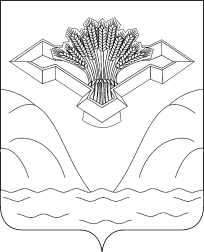                                                           Российская  Федерация                                                             Самарская  область                                                СОБРАНИЕ  ПРЕДСТАВИТЕЛЕЙ                                          СЕЛЬСКОГО  ПОСЕЛЕНИЯ  СОСНОВЫЙ СОЛОНЕЦ                             МУНИЦИПАЛЬНОГО  РАЙОНА  СТАВРОПОЛЬСКИЙ                                                                       РЕШЕНИЕ  
от  28.01.2019г.                                                                                                                            №    4Об одобрении проекта соглашения о делегировании части полномочий контрактного управляющего администрации сельского поселения Сосновый Солонец муниципального района Ставропольский Самарской областина уровень муниципального района Ставропольский В целях реализации Федерального закона от 05.04.2013 г. № 44-ФЗ «О контрактной системе в сфере закупок, товаров, работ, услуг для обеспечения государственных и муниципальных нужд», на основании Федерального закона от 06.10.2003 г. № 131-ФЗ «Об общих принципах организации местного самоуправления в Российской Федерации», руководствуясь Уставом сельского поселения Сосновый Солонец муниципального района Ставропольский Самарской области Собрание Представителей сельского поселения Сосновый Солонец муниципального района Ставропольский Самарской области                                                       РЕШИЛО:            1. Одобрить проект Соглашения  от _____  января 2019 года «О делегировании части полномочий  контрактного управляющего администрации сельского поселения Сосновый Солонец муниципального района Ставропольский Самарской области  на уровень муниципального района Ставропольский Самарской области»   (Приложение №1).2.	Администрации сельского поселения Сосновый Солонец муниципального района Ставропольский Самарской области  заключить  Соглашение с администрацией муниципального района Ставропольский Самарской области  о передаче ей осуществления части своих полномочий согласно пункта 1 настоящего Решения.            3. Решения Собрания представителей сельского поселения Сосновый Солонец муниципального района Ставропольский  Самарской области от 21.02.2014 г. №3    «Об утверждении соглашения о делегировании части полномочий контрактного управляющего сельского поселения Сосновый Солонец  на уровень муниципального района Ставропольский», от 13.02.2017 г. №4 «Об утверждении соглашения о делегировании части полномочий контрактного управляющего сельского поселения Сосновый Солонец муниципального района Ставропольский Самарской области  на уровень муниципального района Ставропольский» признать утратившими силу.                     4.    Настоящее Решение подлежит официальному опубликованию в газете  «Сосново-Солонецкий Вестник»  и    на официальном сайте администрации сельского поселения Сосновый Солонец в сети Интернет  http://s.solonec.stavrsp.ruПредседатель Собрания представителейсельского поселения Сосновый Солонецмуниципального  района СтавропольскийСамарской области                                                                                            Е.С. Колосова Глава сельского поселения Сосновый Солонецмуниципального  района СтавропольскийСамарской области                                                                                            В.А. СавинПриложение №1                            к проекту решения Собрания представителей                                                                 сельского поселения Сосновый Солонец  муниципального района Ставропольский Самарской области от 28.01.2019г.№4СОГЛАШЕНИЯ №1о делегировании части полномочий контрактного управляющего администрации сельского поселения Сосновый Солонец муниципального района Ставропольский Самарской области на уровень муниципального района Ставропольский Самарской областимуниципальный район Ставропольский                                    «28»января 2019года           Администрация сельского поселения Сосновый Солонец муниципального района Ставропольский Самарской области, именуемый в дальнейшем «Администрация сельского поселения», в лице Главы сельского поселения Сосновый Солонец муниципального района Ставропольский Самарской области – Савина Василия Александровича, действующего на основании Устава сельского поселения Сосновый Солонец муниципального района Ставропольский Самарской области, с одной стороны и Администрация муниципального района Ставропольский Самарской области, именуемая в дальнейшем «Администрация муниципального района», в лице Главы муниципального района Ставропольский Самарской области Медведева Владимира Михайловича, действующего на основании Устава муниципального района Ставропольский Самарской области, с другой стороны, вместе именуемые «Стороны», на основании статьи 26 Федерального закона от 5 апреля 2013 года   N 44-ФЗ «О контрактной системе в сфере закупок товаров, работ, услуг для обеспечения государственных и муниципальных нужд», Федерального закона от 06.10.2003 года № 131-ФЗ  «Об общих принципах организации местного самоуправления в Российской Федерации», в соответствии с Решением Собрания Представителей муниципального района Ставропольский Самарской области от 25.08.2016 г. № 99/16 «Об утверждении структуры администрации муниципального района Ставропольский в новой редакции», заключили настоящее Соглашение о нижеследующем:1. ПРЕДМЕТ СОГЛАШЕНИЯ1.1. Предметом настоящего соглашения является делегирование муниципальному району Ставропольский и осуществление им части полномочий контрактного управляющего администрации сельского поселения Сосновый Солонец муниципального района Ставропольский Самарской в рамках исполнения Федерального закона от 5 апреля 2013 года N 44-ФЗ «О контрактной системе в сфере закупок товаров, работ, услуг для обеспечения государственных и муниципальных нужд» по определению поставщиков (подрядчиков, исполнителей) для заключения контрактов на поставку товаров, выполнение работ, оказание услуг для муниципальных нужд администрации сельского поселения Сосновый Солонец муниципального района Ставропольский Самарской области (далее - полномочия).1.2. Делегированные полномочия контрактного управляющего на уровень муниципального района Ставропольский осуществляются уполномоченным органом – Управлением торгов администрации муниципального района Ставропольский Самарской области (далее – Управление торгов), созданное на основании Решения Собрания Представителей муниципального района Ставропольский Самарской области от 25.08.2016 г. № 99/16 «Об утверждении структуры администрации муниципального района Ставропольский в новой редакции».2. СРОК ДЕЙСТВИЯ СОГЛАШЕНИЯ2.1. Указанные в предмете настоящего Соглашения полномочия передаются с момента подписания настоящего соглашения по 31 декабря 2019 года.3. ПРАВА И ОБЯЗАННОСТИ СТОРОНВ соответствии с настоящим соглашением стороны распределяют права и обязанности по определению поставщиков (подрядчиков, исполнителей) согласно требований  Федерального закона от 5 апреля 2013 года N 44-ФЗ «О контрактной системе в сфере закупок товаров, работ, услуг для обеспечения государственных и муниципальных нужд» в следующем порядке:3.1. Контрактный управляющий администрации сельского поселения Сосновый Солонец муниципального района Ставропольский Самарской области:при планировании закупок:  а) разрабатывает план закупок, осуществляет подготовку изменений для внесения в план закупок;б) обеспечивает подготовку обоснования закупки при формировании плана закупок;в) разрабатывает план-график, осуществляет подготовку изменений для внесения в план-график;г) организует утверждение плана закупок, плана-графика и размещение его в ЕИС согласно требований Федерального закона от 5 апреля 2013 года N 44-ФЗ «О контрактной системе в сфере закупок товаров, работ, услуг для обеспечения государственных и муниципальных нужд».при определении поставщиков (подрядчиков, исполнителей):а) выбирает способ определения поставщика (подрядчика, исполнителя);б) уточняет в рамках обоснования цены цену контракта и ее обоснование в случае осуществления закупок  конкурентными способами определения поставщика (подрядчика исполнителя  и в случае закупки у единственного поставщика (подрядчика, исполнителя).в) обеспечивает направление необходимых документов для заключения контракта с единственным поставщиком (подрядчиком, исполнителем) по результатам несостоявшихся процедур определения поставщика в установленных Федеральным законом случаях в соответствующие органы, определенные пунктом 25 части 1 статьи 93 Федерального закона о контрактной системе;г) обосновывает в документально оформленном, отчете невозможность или нецелесообразность использования иных способов определения поставщика (подрядчика, исполнителя), а также цену контракта и иные существенные условия контракта в случае осуществления закупки у единственного поставщика (подрядчика, исполнителя) для заключения контракта; д) обеспечивает предоставление учреждениям и предприятиям уголовно-исполнительной системы, организациям инвалидов, субъектам малого предпринимательства, социально ориентированным некоммерческим организациям преимущества в отношении предлагаемой ими цены, контракта;е) обеспечивает осуществление закупки у субъектов малого предпринимательства, социально ориентированных некоммерческих организаций, устанавливает требование о привлечении к исполнению контракта субподрядчиков, соисполнителей из числа субъектов малого предпринимательства, социально ориентированных некоммерческих организаций;ж) обеспечивает привлечение на основе контракта специализированной организации для выполнения отдельных функций по определению поставщика;з) подготавливает и направляет в письменной форме или в форме электронного документа разъяснения положений документации о закупке;и) обеспечивает проверку сформированного контракта и организует процедуру заключения муниципального контракта;к) предоставляет в Управление торгов информацию для включения в реестр недобросовестных поставщиков (подрядчиков, исполнителей) информации об участниках закупок, уклонившихся от заключения контрактов;л) привлекает экспертов, экспертные организации в случаях, установленных Федеральным законом о контрактной системе;м) осуществляет контроль за возвратом денежных средств, внесенных в качестве обеспечения исполнения заявок или обеспечения исполнения контрактов.при исполнении, изменении, расторжении контракта:а) обеспечивает приёмку поставленного товара, выполненной работы (ее результатов), оказанной услуги, а также отдельных этапов поставки товара, выполнения работы, оказания услуги;б) организует оплату поставленного товара, выполненной работы (ее результатов), оказанной услуги, а также отдельных этапов исполнения контракта;в) предоставляет в Управление торгов информацию для взаимодействия с поставщиком (подрядчиком, исполнителем) при изменении, расторжении контракта, и применению мер ответственности, вместе с тем Управление торгов направляет поставщику (подрядчику, исполнителю) требование об уплате неустоек (штрафов, пеней) в случае просрочки исполнения поставщиком (подрядчиком, исполнителем) обязательств (в том числе гарантийного обязательства), предусмотренных контрактом, а также в иных случаях неисполнения или ненадлежащего исполнения поставщиком (подрядчиком, исполнителем) обязательств, предусмотренных контрактом, совершает иные действия в случае нарушения поставщиком (подрядчиком, исполнителем) условий контракта;г) организует проведение экспертизы поставленного товара, выполненной работы, оказанной услуги, привлекает экспертов, экспертные организации;д) в случае необходимости обеспечивает создание приемочной комиссии не менее чем из пяти человек для приемки поставленного товара, выполненной работы или оказанной услуги, результатов отдельного этапа исполнения контракта;е) подготавливает документ о приемке результатов отдельного этапа исполнения контракта, а также поставленного товара, выполненной работы или оказанной услуги;ж) размещает в единой информационной системе отчет, содержащий информацию об исполнении контракта, о соблюдении промежуточных и окончательных сроков исполнения контракта, о ненадлежащем исполнении контракта (с указанием допущенных нарушений) или о неисполнении контракта и о санкциях, которые применены в связи с нарушением условий контракта или его неисполнением, об изменении или о расторжении контракта в ходе его исполнения, информацию об изменении контракта или о расторжении контракта, за исключением сведений, составляющих государственную тайну;з) предоставляет в Управление торгов информацию для включения в реестр недобросовестных поставщиков (подрядчиков, исполнителей) информации о поставщике (подрядчике, исполнителе), с которым контракт был расторгнут по решению суда или в связи с односторонним отказом Заказчика от исполнения контракта;и) составляет и размещает в единой информационной системе отчет об объеме закупок у субъектов малого предпринимательства, социально ориентированных некоммерческих организаций.3.2. Управление торгов администрации муниципального района Ставропольский Самарской области в рамках исполнения делегированных полномочий:при планировании закупок:  а) осуществляет организационно-консультативную деятельность при размещении плана-закупок, плана-графика сельских поселений в ЕИС;б) организует проверку предоставленного описания объекта закупки в документации о закупке.при определении поставщиков, (подрядчиков, исполнителей):а) осуществляет подготовку извещений об осуществлении закупок, документации о закупках (за исключением описания объекта закупки), технического задания, проектов контрактов, изменений в извещения об осуществлении закупок, в документацию о закупках, приглашения принять участие в определении поставщиков (подрядчиков, исполнителей) при проведении электронных процедур;б) осуществляет направление заказчикам сформированных электронной площадкой протоколов единой комиссии по закупкам на оснований решений, принятых членами единой комиссии по осуществлению закупок;в) осуществляет организационно-техническое обеспечение деятельности единой комиссии по осуществлению закупок, в том числе обеспечивает проверку соответствия участника закупки:- требованиям, установленным в соответствии с законодательством Российской Федерации к лицам, осуществляющим поставку товара, выполнение работы, оказание услуги, являющихся объектом закупки;-  непроведения ликвидации участника закупки - юридического лица и отсутствие решения арбитражного суда о признании участника закупки - юридического лица или индивидуального предпринимателя несостоятельным (банкротом) и об открытии конкурсного производства;- неприостановление деятельности участника закупки в порядке, установленном Кодексом Российской Федерации об административных правонарушениях, на дату подачи заявки на участие в закупке;- отсутствие у участника закупки недоимки по налогам, сборам, задолженности по иным обязательным платежам в бюджеты бюджетной системы Российской Федерации (за исключением сумм, на которые предоставлены отсрочка, рассрочка, инвестиционный налоговый кредит в соответствии с законодательством Российской Федерации о налогах и сборах, которые реструктурированы в соответствии с законодательством Российской Федерации, по которым имеется вступившее в законную силу решение суда о признании обязанности заявителя по уплате этих сумм исполненной или которые признаны безнадежными к взысканию в соответствии с законодательством Российской Федерации о налогах и сборах) за прошедший календарный год, размер которых превышает двадцать пять процентов балансовой стоимости активов участника закупки, по данным бухгалтерской отчетности за последний отчетный период. Участник закупки считается соответствующим установленному требованию в случае, если им в установленном порядке подано заявление об обжаловании указанных недоимки, задолженности и решение по такому заявлению на дату рассмотрения заявки на участие в определении поставщика (подрядчика, исполнителя) не принято;- отсутствие у участника закупки - физического лица либо у руководителя, членов коллегиального исполнительного органа, лица, исполняющего функции единоличного исполнительного органа, или главного бухгалтера юридического лица - участника закупки судимости за преступления в сфере экономики и (или) преступления, предусмотренные статьями 289, 290, 291, 291.1 Уголовного кодекса Российской Федерации (за исключением лиц, у которых такая судимость погашена или снята), а также неприменение в отношении указанных физических лиц наказания в виде лишения права занимать определенные должности или заниматься определенной деятельностью, которые связаны с поставкой товара, выполнением работы, оказанием услуги, являющихся объектом осуществляемой закупки, и административного наказания в виде дисквалификации;- участник закупки - юридическое лицо, которое в течение двух лет до момента подачи заявки на участие в закупке не было привлечено к административной ответственности за совершение административного правонарушения, предусмотренного статьей 19.28 Кодекса Российской Федерации об административных правонарушениях;- обладание участником закупки исключительными правами на результаты интеллектуальной деятельности, если в связи с исполнением контракта заказчик приобретает права на такие результаты, за исключением случаев заключения контрактов на создание произведений литературы или искусства, исполнения, на финансирование проката или показа национального фильма;- отсутствие между участником закупки и заказчиком конфликта интересов, под которым понимаются случаи, при которых руководитель заказчика, член комиссии по осуществлению закупок, руководитель контрактной службы заказчика, контрактный управляющий состоят в браке с физическими лицами, являющимися выгодоприобретателями, единоличным исполнительным органом хозяйственного общества (директором, генеральным директором, управляющим, президентом и другими), членами коллегиального исполнительного органа хозяйственного общества, руководителем (директором, генеральным директором) учреждения или унитарного предприятия либо иными органами управления юридических лиц - участников закупки, с физическими лицами, в том числе зарегистрированными в качестве индивидуального предпринимателя, - участниками закупки либо являются близкими родственниками (родственниками по прямой восходящей и нисходящей линии (родителями и детьми, дедушкой, бабушкой и внуками), полнородными и неполнородными (имеющими общих отца или мать) братьями и сестрами), усыновителями или усыновленными указанных физических лиц. Под выгодоприобретателями для целей настоящей статьи понимаются физические лица, владеющие напрямую или косвенно (через юридическое лицо или через несколько юридических лиц) более чем десятью процентами голосующих акций хозяйственного общества либо долей, превышающей десять процентов в уставном капитале хозяйственного общества;- участник закупки не является офшорной компанией;- отсутствие у участника закупки ограничений для участия в закупках, установленных законодательством Российской Федерации.- соответствия дополнительным требованиям и основаниям, применительно к установленным законом процедурам определения поставщиков, подрядчиков, исполнителей, согласно статьи 31 Федерального закона о контрактной системе;г) совместно с заказчиками разрабатывает техническое задание, которое утверждается руководителем заказчика (уполномоченным лицом заказчика), и должно отвечать требованиям, предусмотренным статьей 33 Закона №44-ФЗ:- наименование и описание объекта закупки в соответствии со статьей 33 Закона №44-ФЗ; - критерии оценки и величины их значимости в целях применения для оценки заявок на участие в определении поставщиков (подрядчиков, исполнителей), окончательных предложений участников закупки в соответствии с положениями статьи 32 Закона №44-ФЗ; - условия, запреты, ограничения допуска товаров, происходящих из иностранного государства, работ, услуг, соответственно выполняемых, оказываемых иностранным государством, в случае, если данные условия, запреты, ограничения установлены в соответствии со статьей 14 Закона №44-ФЗ (национальный режим). При составлении Технического задания необходимо руководствоваться требованиями законодательства РФ к конкретному виду товара, работы услуги, включая указания на соответствующие ГОСТы, СНиПы и иные нормативы. Ответственность за соответствие Технического задания нормам действующего законодательства несет заказчик. д) размещает в единой информационной системе извещения об осуществлении закупок, документацию о закупках и проекты контрактов,  предусмотренные Федеральным законом;е) подготавливает и направляет в письменной форме или в форме электронного документа разъяснения положений документации о закупке;ж) осуществляет проверку банковских гарантий, поступивших в качестве обеспечения исполнения контрактов, на соответствие требованиям Федерального закона о контрактной системе;з) осуществляет контроль за организацией уплаты денежных сумм по банковской гарантии в случаях, предусмотренных Федеральным законом о контрактной системе;и) направляет в УФАС по Самарской области для включения в реестр недобросовестных поставщиков (подрядчиков, исполнителей) информацию об участниках закупок, уклонившихся от заключения контрактов;при исполнении, изменении, расторжении контракта:а) взаимодействует с поставщиком (подрядчиком, исполнителем) при изменении, расторжении контракта, и применению мер ответственности, направляет поставщику (подрядчику, исполнителю) требование об уплате неустоек (штрафов, пеней) в случае просрочки исполнения поставщиком (подрядчиком, исполнителем) обязательств (в том числе гарантийного обязательства), предусмотренных контрактом, а также в иных случаях неисполнения или ненадлежащего исполнения поставщиком (подрядчиком, исполнителем) обязательств, предусмотренных контрактом, совершает иные действия в случае нарушения поставщиком (подрядчиком, исполнителем) условий контракта;б) направляет в УФАС по Самарской области для включения в реестр недобросовестных поставщиков (подрядчиков, исполнителей) информацию о поставщике (подрядчике, исполнителе), с которым контракт был расторгнут по решению суда или в связи с односторонним отказом Заказчика от исполнения контракта.4. ОТВЕТСТВЕННОСТЬ СТОРОН4.1. За неисполнение или ненадлежащее исполнение обязательств по настоящему соглашению Стороны несут ответственность, предусмотренную действующим законодательством Российской Федерации.5. РАЗРЕШЕНИЕ СПОРОВ5.1. Все споры и разногласия, которые могут возникнуть при исполнении условий настоящего соглашения, Стороны будут стремиться разрешать путем переговоров.5.2. Споры, не урегулированные путем переговоров, разрешаются в порядке, предусмотренным действующим законодательством Российской Федерации.6. ЗАКЛЮЧИТЕЛЬНЫЕ ПОЛОЖЕНИЯ6.1. Настоящее Соглашение составлено в двух экземплярах, имеющих одинаковую юридическую силу, по одному для каждой из Сторон.6.2. В случае, если за тридцать дней до истечения срока действия настоящего Соглашения ни одна из Сторон не заявит о прекращении его действия или заключении нового Соглашения, настоящее Соглашение считается продленным на тех же условиях на следующий календарный год.6.3. Внесение изменений и дополнений в настоящее Соглашение осуществляется путем подписания Сторонами дополнительных Соглашений.6.4. По вопросам, не урегулированным настоящим Соглашением, Стороны руководствуются Федеральным законом от 5 апреля 2013 года N 44-ФЗ «О контрактной системе в сфере закупок товаров, работ, услуг для обеспечения государственных и муниципальных нужд» и действующим законодательством Российской Федерации.7. АДРЕСА И ПОДПИСИ СТОРОНАдминистрация сельского поселенияСосновый Солонец  муниципального района Ставропольский   Самарской областиАдрес:Самарская область, Ставропольский район, сельское поселение Сосновый Солонец, село Сосновый Солонец, ул. Куйбышева , д.47Глава сельского поселения   Сосновый Солонец   муниципального района СтавропольскийСамарской области___________________ /В.А.Савин/Администрация муниципального района Ставропольский Самарской областиАдрес:Самарская область, сельское поселения Хрящевка, село Хрящевка,ул. Советская, д. 10/1.Глава муниципального района Ставропольский Самарской области___________________ В.М. Медведев 